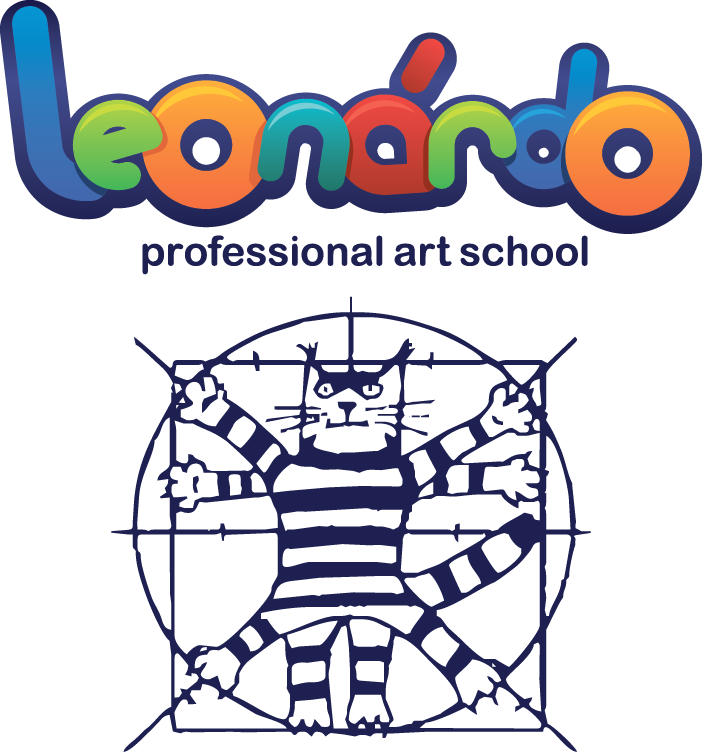 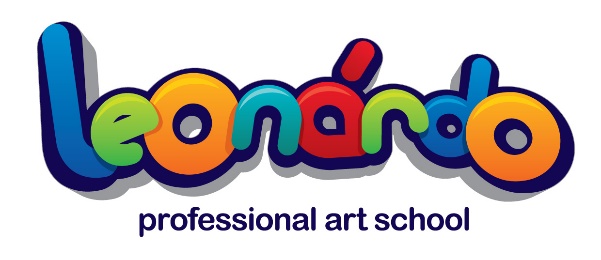 АКТприема-передачи пароляОБЩЕСТВЕННЫЙ СОЮЗ «ЕВРОПЕЙСКАЯ АССОЦИАЦИЯ РАЗВИТИЯ БИЗНЕСА», в лице председателя Высшего совета Ассоциации Андрея Азарова, действующего на основании Устава, именуемое в дальнейшем «Франчайзер», с одной стороны, и ФИЗИЧЕСКОЕ ЛИЦО-ПРЕДПРИНИМАТЕЛЬ БОНДАРЕНКО ЛАРИСА (Регистрационный номер учетной карты плательщика налогов 2933024947), именуемое в дальнейшем «Франчайзи» (пользователь коммерческой концессией), с другой стороны, совместно именуемые Стороны, руководствуясь Договором франчайзинга (коммерческой концессии) LEONARDO ART SCHOOL № 2505/18/05 от 25 мая 2018 г., составили данный Акт приема-передачи пароля о нижеследующем.1. Франчайзер передал, а Франчайзи получил следующий пароль для доступа к Индивидуальному разделу Франчайзи на сайте Франчайзера:________________________________________________Moscow25051801LB____________________________________________2. Данный Акт подписан Сторонами в двух экземплярах, имеющих одинаковую юридическую силу.Подписи сторонУкраина, Одесса  «25» мая 2018 г.От Франчайзера:Андрей Азаров____________________________/___________________/От Франчайзи:Бондаренко Лариса____________________________/___________________/